Об утверждении муниципальной программы «Поддержка социально ориентированных некоммерческих организаций  в муниципальном районе Пестравский Самарской области на 2020-2022 годы»В целях поддержки деятельности социально ориентированных некоммерческих организаций, осуществляющих деятельность на территории муниципального района Пестравский Самарской области, решения приоритетных социальных проблем, в соответствии с Федеральным законом от 06.10.2003 № 131-ФЗ «Об общих принципах организации местного самоуправления в Российской Федерации», статьей 179 Бюджетного кодекса РФ, руководствуясь Порядком принятия решений о разработке, формирования и реализации муниципальных программ муниципального района Пестравский Самарской области, утвержденным постановлением администрации муниципального района Пестравский Самарской области от 26.12.2013 № 1174, статьями 41, 43 Устава муниципального района Пестравский Самарской области, администрация муниципального района Пестравский Самарской области ПОСТАНОВЛЯЕТ:1. Утвердить прилагаемую муниципальную программу «Поддержка социально ориентированных некоммерческих организаций в муниципальном районе Пестравский Самарской области на 2020-2022 годы».2. Опубликовать настоящее постановление в районной газете «Степь» и разместить на официальном Интернет-сайте муниципального района Пестравский.3. Ответственному исполнителю муниципальной программы совместно со специалистом по информационной обработке и учету обращений граждан и организаций отдела информатизации администрации муниципального района Пестравский Самарской области (Пугачевой О.К.) в 10-дневный срок с даты утверждения настоящего постановления осуществить государственную регистрацию прилагаемой муниципальной программы в федеральном Реестре документов стратегического планирования в государственной информационной системе «Управление» в установленном порядке.4. Контроль за выполнением настоящего постановления возложить на заместителя Главы муниципального района Пестравский по социальным вопросам Прокудину О.Н.Глава муниципального районаПестравский                                                                                         А.П. ЛюбаевПрокудина 21345Приложение к постановлению администрации муниципального района Пестравский Самарской области от _______________ № _____проектПаспорт муниципальной программы Общая характеристика текущего состояния, основные проблемы сферы реализации Программы, анализ рисков реализации ПрограммыОсновной целью Программы является поддержка и развитие социально ориентированных некоммерческих организаций на территории муниципального района Пестравский Самарской области. На территории Самарской области последовательно реализуется государственная программа Самарской области «Поддержка социально ориентированных некоммерческих организаций в Самарской области на 2014-2022 годы», утвержденная постановлением Правительства Самарской области от 27.11.2013 № 676.Сегодня общество столкнулось с трудностями решения не только экономических, но и социально-культурных проблем. В связи с этим, развитие некоммерческого хозяйствования приобретает особую актуальность в деле поддержания социальной сферы и обеспечения социальной защиты населения.Особая роль некоммерческого сектора экономики обуславливается тем, что его организации становятся ядром гражданского общества.Некоммерческая организация (НКО) - организация, не имеющая в качестве основной цели своей деятельности извлечение прибыли и не распределяющая полученную прибыль между участниками. Некоммерческие организации могут создаваться для достижения социальных, благотворительных, культурных, образовательных, политических, научных и управленческих целей, в сферах охраны здоровья граждан, развития физической культуры и спорта, удовлетворения духовных и иных нематериальных потребностей граждан, защиты прав, законных интересов граждан и организаций, разрешения споров и конфликтов, оказания юридической помощи, а также в иных целях, направленных на достижение общественных благ. Некоммерческие организации вправе заниматься предпринимательской деятельностью, только если данная деятельность направлена на достижение целей организации добра.Гражданское общество возникает как результат свободной самоорганизации жителей территории, стремящихся к объединению на основе осознания общности своих интересов и целей, и способных самостоятельно решать не только свои собственные проблемы, но и проблемы других людей. Некоммерческие организации выступают связующим звеном между населением и органами местного самоуправления. С их помощью органы местного самоуправления получают информацию об эффективности своих действий.Федеральным законом от 5 апреля 2010 года № 40-ФЗ «О внесении изменений в отдельные законодательные акты Российской Федерации по вопросу поддержки социально ориентированных некоммерческих организаций» в законодательство введено понятие «социально ориентированные некоммерческие организации».Социально ориентированными признаются некоммерческие организации, созданные в предусмотренных Федеральным законом от 12 января 1996 года № 7-ФЗ «О некоммерческих организациях» формах (за исключением государственных корпораций, государственных компаний, общественных объединений, являющихся политическими партиями) и осуществляющие деятельность, направленную на решение социальных проблем, развитие гражданского общества в Российской Федерации.Федеральным законом от 6 октября 2003 года № 131-ФЗ «Об общих принципах организации местного самоуправления в Российской Федерации» оказание поддержки социально ориентированным некоммерческим организациям, благотворительной деятельности и добровольчеству отнесены к вопросам местного значения.На 01.01.2020 на территории муниципального района Пестравский осуществляют свою деятельность 8 социально ориентированных некоммерческих организаций: 1. Пестравская районная общественная организация Самарской областной организации общероссийской общественной организации "Всероссийское Общество Инвалидов".2. Пестравский районный совет ветеранов войны и труда Пестравского района.3. Пестравская районная общественная организация охотников и рыболовов.4. Пестравское станичное казачье общество.5. Местная религиозная организация Православный Приход Храма во имя Архангела Михаила сельского поселения Высокое муниципального района Пестравский Кинельской епархии Русской Православной Церкви (Московский патриархат).6. Местная религиозная организация Православный Приход Храма во имя Святителя Николая Чудотворца сельского поселения Марьевка муниципального района Пестравский Кинельской Епархии Русской Православной Церкви (Московский Патриархат).7. Местная религиозная организация Православный Приход Храма в честь Казанской иконы Пресвятой Богородицы сельского поселения Падовка муниципального района Пестравский Кинельской Епархии Русской Православной Церкви (Московский Патриархат).8. Местная религиозная организация Православный Приход Храма во имя Святителя Николая Чудотворца сельского поселения Пестравка муниципального района Пестравский Кинельской Епархии Русской Православной Церкви (Московский Патриархат).В течение последних двух лет происходят положительные изменения в развитии добровольчества в районе.С 2008 года ведется база данных волонтеров района. Действует молодежное движение волонтеров «Пульс», в ГБПОУ «Пестравское профессиональное училище» создано волонтерское объединение «Младость». В 10 общеобразовательных учреждениях района имеются волонтёрские отряды, которые принимают активное участие в добровольческих мероприятиях.В 2020 году численность населения, вовлеченного в добровольческую деятельность, составляет 2352 человека. С 2014 года на базе АНО «Центр социального обслуживания населения Юго-Западного округа» работает волонтерское объединение серебряных волонтеров «Забота».Ежегодно волонтеры района принимают участие в гражданских форумах, которые объединяют всех волонтеров области, вне зависимости от возраста, организаций.Расширяется практика мотивации добровольцев - они получают знаки публичного признания и поддержки от органов власти района и области.Источники финансирования деятельности СОНКО – это пожертвования от коммерческих организаций и частных лиц, гранты, доходы от собственной деятельности.Одной из важных проблем является повышение квалификации руководителей, сотрудников и добровольцев СОНКО.Для того, чтобы вклад СОНКО в социально-экономическое развитие Пестравского района рос, необходимо дальнейшее решение следующих вопросов:- повышение финансовой устойчивости, уровня организационного развития и профессионализма руководителей, сотрудников и добровольцев СОНКО;- продвижение СОНКО на рынке социальных услуг;- организация взаимодействия между СОНКО и органами власти всех уровней для совместного определения приоритетных направлений добровольческой и благотворительной деятельности.Программа носит комплексный характер и обеспечивает последовательность и результативность в осуществлении мер поддержки СОНКО на территории муниципального района Пестравский.В рамках реализации Программы могут возникнуть следующие риски:- изменение федерального и регионального законодательства в части ужесточения требований к деятельности СОНКО;- кризисные явления в экономике Самарской области и Пестравского района, что может повлечь сокращение ресурсной базы деятельности СОНКО.2. Приоритеты и цели региональной и районной политики в сфере реализации Программы, цели и задачи, планируемые конечные результатыВ рамках Программы на оказание различных форм государственной поддержки могут претендовать СОНКО, реализующие на территории Пестравского района  виды деятельности в соответствии с частью 1 статьи 4 Закона Самарской области от 10.12.2012 № 127-ГД «О государственной поддержке социально ориентированных некоммерческих организаций в Самарской области».2.1. Цели и задачи ПрограммыЦелями Программы являются:- поддержка деятельности СОНКО, осуществляющих деятельность на территории муниципального района Пестравский;- решение приоритетных социальных проблем;- развитие гражданского общества, благотворительной деятельности и добровольчества на территории муниципального района Пестравский.Для достижения целей Программы предусматривается решение следующих задач:- обеспечение поддержки деятельности СОНКО;- развитие информационной, консультативной и методической поддержки деятельности СОНКО;- обеспечение имущественной поддержки СОНКО;- анализ эффективности деятельности СОНКО и реализации Программы.2.2. Планируемые конечные результаты реализации ПрограммыРеализация программных мероприятий направлена на достижение следующих результатов:- создание необходимых условий для повышения эффективности деятельности СОНКО в сфере оказания социальных услуг населению, развития добровольчества и благотворительности;- создание необходимых условий для профессионального развития руководителей, сотрудников и добровольцев СОНКО, муниципальных служащих по вопросам взаимодействия с СОНКО района.Программа будет способствовать наиболее полному и эффективному использованию возможностей СОНКО в решении задач социального развития Пестравского района за счет наращивания потенциала СОНКО и обеспечения максимально эффективного его использования.3. Сроки и этапы реализации Программы с указанием промежуточных результатовПрограмма реализуется с 2020 по 2022 годы в один этап.4. Показатели (индикаторы) Программы, характеризующие ежегодный ход и итоги реализации ПрограммыСтепень достижения целей и решения поставленных задач Программы можно оценить с помощью показателей (индикаторов), характеризующих ежегодный ход и итоги реализации Программы, представленных в приложении № 1 к настоящей Программе. 5. Обоснование ресурсного обеспечения ПрограммыРеализация  мероприятий Программы осуществляется за счет средств бюджета муниципального района Пестравский.Объем финансирования Программы за счет средств бюджета муниципального района Пестравский составляет 150,0 тыс. рублей,в том числе:в 2020 году               40,0           тыс. рублейв 2021 году               50,0           тыс. рублейв 2022 году               60,0           тыс. рублей6. Перечень программных мероприятийПеречень мероприятий Программы и распределение средств по мероприятиям Программы приведены в приложении № 2 к настоящей Программе.7. МЕТОДИКАкомплексной оценки эффективности реализации муниципальной программы нарастающим итогом за период с начала ее реализации с исключением из расчета показателей (индикаторов), значения которых достигнуты в период, предшествующий последнему отчетному годуКомплексная оценка эффективности реализации муниципальной программы осуществляется ежегодно в течение всего срока ее реализации и по окончании ее реализации и включает в себя оценку степени выполнения мероприятий муниципальной программы и оценку эффективности реализации муниципальной программы.Оценка степени выполнения мероприятий муниципальной программыСтепень выполнения мероприятий муниципальной программы за отчетный год рассчитывается как отношение количества мероприятий, выполненных в отчетном году в установленные сроки, к общему количеству мероприятий, предусмотренных к выполнению в отчетном году. Степень выполнения мероприятий муниципальной программы по окончании ее реализации рассчитывается как отношение количества мероприятий, выполненных за весь период реализации муниципальной программы, к общему количеству мероприятий, предусмотренных к выполнению за весь период ее реализации.Оценка эффективности реализации муниципальной программы Эффективность реализации муниципальной программы оценивается путем соотнесения степени достижения показателей (индикаторов) муниципальной программы к уровню ее финансирования (расходов) с начала реализации с исключением достигнутых показателей (индикаторов).Показатель эффективности реализации муниципальной программы (R) за отчетный период рассчитывается по формуле,где N – количество показателей (индикаторов) муниципальной программы;– плановое значение n-го показателя (индикатора);– значение n-го показателя (индикатора) на конец отчетного периода;– плановая сумма средств на финансирование муниципальной программы с начала реализации;– сумма фактически произведенных расходов на реализацию мероприятий муниципальной программы  на конец отчетного периода.Для расчета показателя эффективности реализации муниципальной программы  используются показатели (индикаторы), достижение значений которых предусмотрено в отчетном году, с исключением из расчета показателей (индикаторов), значения которых достигнуты в период, предшествующий последнему отчетному году, и суммы средств на финансирование (расходы), предусмотренной на реализацию соответствующих мероприятий муниципальной программы.Показатели (индикаторы) Программы, характеризующие ежегодный ход и итоги реализации ПрограммыПриложение № 2к муниципальной программе  «Поддержка социально  ориентированныхнекоммерческих организаций вмуниципальном районе ПестравскийСамарской области  на 2020-2022 годы»ПЕРЕЧЕНЬМЕРОПРИЯТИЙ МУНИЦИПАЛЬНОЙ ПРОГРАММЫ«ПОДДЕРЖКА СОЦИАЛЬНО ОРИЕНТИРОВАННЫХ НЕКОМЕРЧЕСКИХ ОРГАНИЗАЦИЙВ МУНИЦИПАЛЬНОМ РАЙОНЕ  ПЕСТРАВСКИЙ САМАРСКОЙ ОБЛАСТИ  на 2020-2022 годы»проектАДМИНИСТРАЦИЯ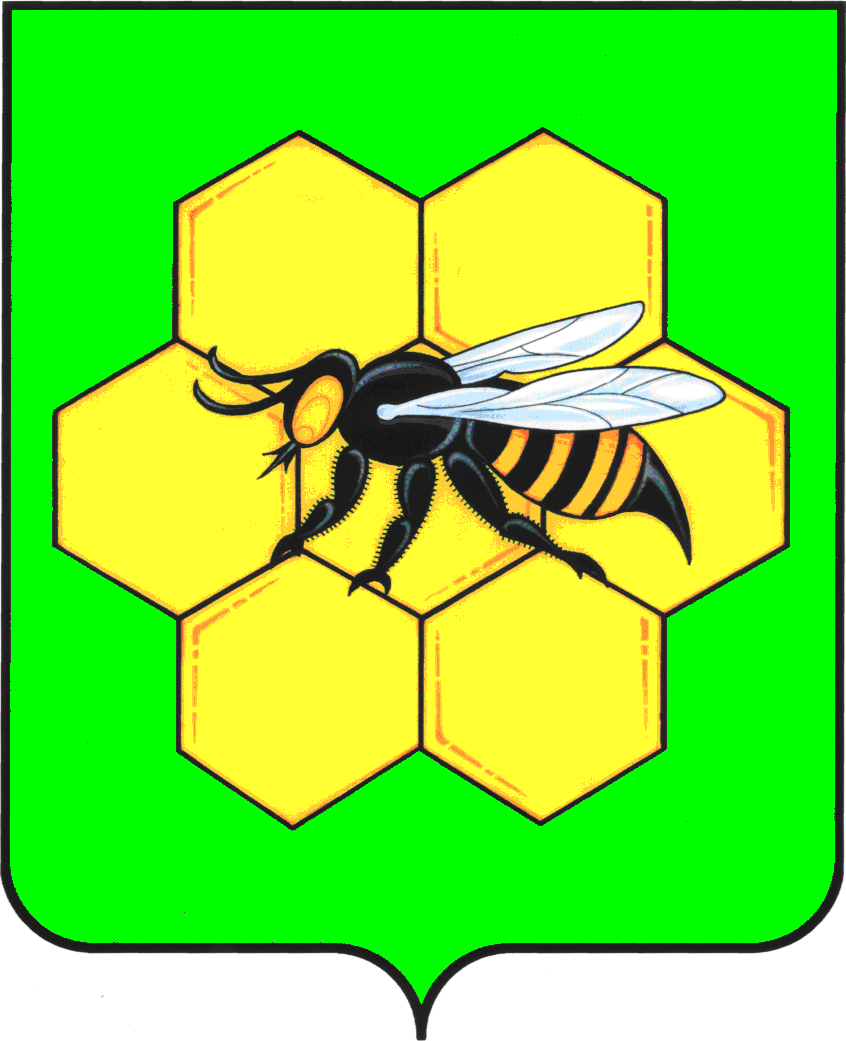 МУНИЦИПАЛЬНОГО РАЙОНА ПЕСТРАВСКИЙСАМАРСКОЙ ОБЛАСТИПОСТАНОВЛЕНИЕ_____________________№___________НАИМЕНОВАНИЕ ПРОГРАММЫМуниципальная программа «Поддержка социально ориентированных некоммерческих организаций в муниципальном районе Пестравский Самарской области на 2020-2022 годы» (далее – Программа)ДАТА  ПРИНЯТИЯ  РЕШЕНИЯ О РАЗРАБОТКЕ  МУНИЦИПАЛЬНОЙ ПРОГРАММЫРаспоряжение администрации муниципального района Пестравский Самарской области от 16.01.2020 № 5 «О разработке муниципальной программы «Поддержка социально ориентированных некоммерческих организаций в муниципальном районе Пестравский Самарской области на 2020-2022 годы»ОТВЕТСТВЕННЫЙ  ИСПОЛНИТЕЛЬ ПРОГРАММЫМБУ «Управление культуры, молодежной политики и спорта муниципального района Пестравский»СОИСПОЛНИТЕЛИ  ПРОГРАММЫ- Администрация муниципального района Пестравский Самарской области;- МКУ «Отдел по управлению муниципальным имуществом и земельными ресурсами администрации муниципального района Пестравский»;- МБУ «Центр административно-хозяйственного обеспечения муниципального района Пестравский»- МБУ «Центр материально-технического обеспечения муниципального района Пестравский Самарской области».УЧАСТНИКИ   ПРОГРАММЫ- МБУ «Управление культуры, молодежной политики и спорта муниципального района Пестравский»;- социально ориентированные некоммерческие организации Пестравского района.ЦЕЛИ   ПРОГРАММЫ- поддержка деятельности социально ориентированных некоммерческих организаций, осуществляющих деятельность на территории муниципального района Пестравский;- решение приоритетных социальных проблем;- развитие гражданского общества, благотворительной деятельности и добровольчества на территории муниципального района Пестравский.ЗАДАЧИ   ПРОГРАММЫ- обеспечение финансовой поддержки деятельности социально ориентированных некоммерческих организаций (далее - СОНКО);- развитие информационной, консультативной и методической поддержки деятельности СОНКО;- обеспечение имущественной поддержки СОНКО;- анализ эффективности деятельности СОНКО и реализации ПрограммыПОКАЗАТЕЛИ МУНИЦИПАЛЬНОЙ ПРОГРАММЫ- количество СОНКО;- количество СОНКО, получивших поддержку;- количество мероприятий (конференций, семинаров, круглых столов), направленных на  распространение лучших практик деятельности СОНКО;- численность участников мероприятий, проведенных СОНКО в рамках Программы;- количество сообщений в средствах массовой информации о деятельности СОНКО;- количество СОНКО – участников конкурса социальных проектов;- рост количества зарегистрированных некоммерческих организаций на территории муниципального района Пестравский.ЭТАПЫ И СРОКИ  РЕАЛИЗАЦИИ ПРОГРАММЫ2020-2022 годы.Программа реализуется в один этап.ОБЪЕМЫ  БЮДЖЕТНЫХ  АССИГНОВАНИЙ ПРОГРАММЫОбъём финансирования Программы за счёт средств местного бюджета составит 150 тыс. рублей,в том числе: в 2020 году – 40,0 тыс. рублей;в 2021 году – 50,0 тыс. рублей;в 2022 году – 60,0 тыс. рублей.ОЖИДАЕМЫЕ   РЕЗУЛЬТАТЫРЕАЛИЗАЦИИ   ПРОГРАММЫ- создание необходимых условий для повышения эффективности деятельности СОНКО;- развитие добровольчества и благотворительности;- увеличение количества социально значимых мероприятий и общественных акций;- создание необходимых условий для профессионального развития руководителей, сотрудников и добровольцев СОНКО. Приложение № 1 к муниципальной программе «Поддержка социально ориентированных некоммерческих организаций в муниципальномрайоне  Пестравский  Самарской области на 2020-2022 годы»№ п/пНаименование показателя (индикатора) ПрограммыЕдиница измеренияЗначение показателя (индикатора) по годамЗначение показателя (индикатора) по годамЗначение показателя (индикатора) по годам№ п/пНаименование показателя (индикатора) ПрограммыЕдиница измеренияОценка 2020Плановый периодПлановый период№ п/пНаименование показателя (индикатора) ПрограммыЕдиница измеренияОценка 202020212022Цели. Поддержка деятельности СОНКО, решение приоритетных социальных проблем, развитие гражданского общества, благотворительной деятельности и добровольчества на территории муниципального района Пестравский Самарской областиЦели. Поддержка деятельности СОНКО, решение приоритетных социальных проблем, развитие гражданского общества, благотворительной деятельности и добровольчества на территории муниципального района Пестравский Самарской областиЦели. Поддержка деятельности СОНКО, решение приоритетных социальных проблем, развитие гражданского общества, благотворительной деятельности и добровольчества на территории муниципального района Пестравский Самарской областиЦели. Поддержка деятельности СОНКО, решение приоритетных социальных проблем, развитие гражданского общества, благотворительной деятельности и добровольчества на территории муниципального района Пестравский Самарской областиЦели. Поддержка деятельности СОНКО, решение приоритетных социальных проблем, развитие гражданского общества, благотворительной деятельности и добровольчества на территории муниципального района Пестравский Самарской областиЦели. Поддержка деятельности СОНКО, решение приоритетных социальных проблем, развитие гражданского общества, благотворительной деятельности и добровольчества на территории муниципального района Пестравский Самарской области1.Количество социально ориентированных некоммерческих организаций (далее – СОНКО)единиц468Задача 1. Обеспечение финансовой поддержки деятельности СОНКОЗадача 1. Обеспечение финансовой поддержки деятельности СОНКОЗадача 1. Обеспечение финансовой поддержки деятельности СОНКОЗадача 1. Обеспечение финансовой поддержки деятельности СОНКОЗадача 1. Обеспечение финансовой поддержки деятельности СОНКОЗадача 1. Обеспечение финансовой поддержки деятельности СОНКО1Количество СОНКО, получивших  поддержкуединиц2342Количество мероприятий (конференций, семинаров,  круглых столов), направленных на распространение лучших практик деятельности СОНКОединиц1233Численность участников мероприятий, проведенных СОНКО, в рамках Программычеловек150250400Задача 2. Развитие информационной, консультационной и методической поддержки деятельности СОНКОЗадача 2. Развитие информационной, консультационной и методической поддержки деятельности СОНКОЗадача 2. Развитие информационной, консультационной и методической поддержки деятельности СОНКОЗадача 2. Развитие информационной, консультационной и методической поддержки деятельности СОНКОЗадача 2. Развитие информационной, консультационной и методической поддержки деятельности СОНКОЗадача 2. Развитие информационной, консультационной и методической поддержки деятельности СОНКО1Рост количества зарегистрированных СОНКО на территории муниципального района Пестравский Самарской областипроцентов к предыдущему году100,0112,5125,02Количество сообщений в средствах массовой информации о деятельности СОНКОединиц2343.Количество СОНКО –участников конкурсов социальных проектовединиц111№ ппНаименование мероприятийСрок реализацииСрок реализацииОтветственный исполнительОбъем финансирования по годам в тыс. рублейОбъем финансирования по годам в тыс. рублейОбъем финансирования по годам в тыс. рублейОбъем финансирования по годам в тыс. рублейОбъем финансирования по годам в тыс. рублейОжидаемый результат№ ппНаименование мероприятийСрок реализацииСрок реализацииОтветственный исполнитель20202020202120222022Ожидаемый результат12334566678І. Обеспечение финансовой поддержки деятельности СОНКОІ. Обеспечение финансовой поддержки деятельности СОНКОІ. Обеспечение финансовой поддержки деятельности СОНКОІ. Обеспечение финансовой поддержки деятельности СОНКОІ. Обеспечение финансовой поддержки деятельности СОНКОІ. Обеспечение финансовой поддержки деятельности СОНКОІ. Обеспечение финансовой поддержки деятельности СОНКОІ. Обеспечение финансовой поддержки деятельности СОНКОІ. Обеспечение финансовой поддержки деятельности СОНКОІ. Обеспечение финансовой поддержки деятельности СОНКОІ. Обеспечение финансовой поддержки деятельности СОНКО1.1.Проведение совместных социально-значимых мероприятий в целях поддержки деятельности  СОНКО2020-20222020-2022МБУ "Управление культуры, молодежной политики и спорта муниципального района Пестравский";Администрация муниципального района Пестравский2030303040Поддержка СОНКО органами местного самоуправления; укрепление взаимодействия органов власти и СОНКОИтого 20,030,030,030,040,00ІІ. Обеспечение  имущественной поддержки деятельности СОНКОІІ. Обеспечение  имущественной поддержки деятельности СОНКОІІ. Обеспечение  имущественной поддержки деятельности СОНКОІІ. Обеспечение  имущественной поддержки деятельности СОНКОІІ. Обеспечение  имущественной поддержки деятельности СОНКОІІ. Обеспечение  имущественной поддержки деятельности СОНКОІІ. Обеспечение  имущественной поддержки деятельности СОНКОІІ. Обеспечение  имущественной поддержки деятельности СОНКОІІ. Обеспечение  имущественной поддержки деятельности СОНКОІІ. Обеспечение  имущественной поддержки деятельности СОНКОІІ. Обеспечение  имущественной поддержки деятельности СОНКО2.1.Предоставление  помещений, земельных участков в пользование на  долгосрочной основе в безвозмездное пользование или по льготным ставкам арендной платы.2020-20222020-2022МКУ «Отдел по управлению муниципальным имуществом и земельными ресурсами администрации муниципального района Пестравский»Повышение финансовой устойчивости СОНКОІІІ. Консультационная  и методическая поддержка СОНКОІІІ. Консультационная  и методическая поддержка СОНКОІІІ. Консультационная  и методическая поддержка СОНКОІІІ. Консультационная  и методическая поддержка СОНКОІІІ. Консультационная  и методическая поддержка СОНКОІІІ. Консультационная  и методическая поддержка СОНКОІІІ. Консультационная  и методическая поддержка СОНКОІІІ. Консультационная  и методическая поддержка СОНКОІІІ. Консультационная  и методическая поддержка СОНКОІІІ. Консультационная  и методическая поддержка СОНКОІІІ. Консультационная  и методическая поддержка СОНКО3.1.Организация  и проведение семинаров ежегодноежегодноЗаместитель Главы по социальным вопросам, заместитель Главы по экономике, инвестициям и потребительскому рынкуПовышение уровня организационного развития профессионализма сотрудников СОНКО3.2.Индивидуальные консультации руководителей и членов СОНКО по вопросам деятельности СОНКО2020-20222020-2022Заместитель Главы по социальным вопросам,правовой отдел администрации муниципального района ПестравскийПовышение уровня профессионализма сотрудников СОНКО3.3.Встреча Главы района с руководителями СОНКО и вовлечение их в процесс оказания муниципальных и общественно полезных услуг на территории района1 раз в год1 раз в годЗаместитель Главы по социальным вопросам,Заместитель Главы по экономике, инвестициям и потребительскому рынкуУкрепление взаимодействия органов власти и СОНКО 3.4.Организация и проведение семинаров с руководителями СОНКО в целях формирования перечня мероприятий, для включения в муниципальные программы Пестравского района.1 раз в год1 раз в годЗаместитель Главы по социальным вопросам, Заместитель Главы по экономике, инвестициям и потребительскому рынкуУкрепление взаимодействия органов власти и СОНКО;создание необходимых условий для повышения эффективности деятельности СОНКО3.5.Оказание помощи в подготовке документов для участия в конкурсах социальных проектах2020-20222020-2022Заместитель Главы по экономике, инвестициям и потребительскому рынкуЗаместитель Главы по социальным вопросамСоздание необходимых условий для повышения эффективности деятельности СОНКОІV. Организационная поддержка  деятельности СОНКОІV. Организационная поддержка  деятельности СОНКОІV. Организационная поддержка  деятельности СОНКОІV. Организационная поддержка  деятельности СОНКОІV. Организационная поддержка  деятельности СОНКОІV. Организационная поддержка  деятельности СОНКОІV. Организационная поддержка  деятельности СОНКОІV. Организационная поддержка  деятельности СОНКОІV. Организационная поддержка  деятельности СОНКОІV. Организационная поддержка  деятельности СОНКОІV. Организационная поддержка  деятельности СОНКО4.1.Выделение транспорта (автомобили, автобусы) СОНКО для поездок на мероприятия различных уровней2020-20222020-2022МБУ «Центр административно-хозяйственного обеспечения муниципального района Пестравский»;МБУ «Центр материально-технического обеспечения муниципального района Пестравский Самарской области»2020202020Создание необходимых условий для повышения эффективности деятельности СОНКО; повышение финансовой устойчивости СОНКО4.2.Поддержка проектов СОНКО для участия в конкурсах (письма поддержки). Организационный взнос на участие в конкурсах.2020-20222020-2022Администрация муниципального района Пестравский2020202020Создание необходимых условий для повышения эффективности деятельности СОНКО4.3.Поощрения СОНКО и представителей СОНКО наградами (Почетная грамота Главы Пестравского района, Благодарность Главы Пестравского района, Благодарственное письмо Главы Пестравского района, звание «Почетный гражданин Пестравского  района», выдвижение кандидатов для участия в общественных акциях («Народное призвание «Женщина года», «Хозяйка села», «Мужчина года»)2020-20222020-2022Администрация муниципального  района Пестравский2020202020Укрепление взаимодействия органов власти и СОНКО, повышение открытости результатов деятельности СОНКО.4.4Поиск партнеров, которые могут осуществить необходимую поддержку СОНКОПостоянноПостоянноЗаместитель Главы по экономике, инвестициям и потребительскому рынкуУкрепление взаимодействия органов власти и СОНКО;повышение финансовой устойчивости СОНКОИтого 20,020,020,020,020,00V. Информационная поддержка деятельности СОНКОV. Информационная поддержка деятельности СОНКОV. Информационная поддержка деятельности СОНКОV. Информационная поддержка деятельности СОНКОV. Информационная поддержка деятельности СОНКОV. Информационная поддержка деятельности СОНКОV. Информационная поддержка деятельности СОНКОV. Информационная поддержка деятельности СОНКОV. Информационная поддержка деятельности СОНКОV. Информационная поддержка деятельности СОНКОV. Информационная поддержка деятельности СОНКО5.1.Размещение информации о мероприятиях по поддержке СОНКО, проводимых мероприятиях, формах поддержки СОНКО на официальном сайте администрации муниципального района Пестравский, на страницах газеты «Степь»Размещение информации о мероприятиях по поддержке СОНКО, проводимых мероприятиях, формах поддержки СОНКО на официальном сайте администрации муниципального района Пестравский, на страницах газеты «Степь»ПостоянноПресс-служба администрации муниципального района ПестравскийПовышение информационной открытости деятельности СОНКО5.2.Оказание информационно-методического обеспечения участия СОНКО в областном конкурсе социальных проектовОказание информационно-методического обеспечения участия СОНКО в областном конкурсе социальных проектов2019-2021Заместитель Главы по экономике, инвестициям и потребительскому рынкуУчастие СОНКО муниципального района Пестравский в конкурсах областного и федерального уровней Всего по программеВсего по программе40,050,050,050,060,0